학생복지위원회 22 상반기 사업계획서일시: 2022.03.08[계획서 #1] 사무국2022 봄학기 학기말 택배 사업사업 진행 계획박스 판매		판매 장소 : 사랑관, 미르/나래관, 희망/다솜관 (세종관, 문지관)학기말 기준 대면 수업을 진행 할 경우 1500~1700장 (19년 기록 참고),
택배 수거		수거 장소 : 북측 기숙사, 미르/나래관, 희망/다솜관 (세종관, 화암(6동앞), 문지관)2021 가을학기 중간고사 이후 생활팀에 문의하여 공식 퇴사기간 확인
사업 진행 한 달 전쯤 택배 회사측에 퇴사 기간을 알려주고 이후 미팅에서 세부계획 확정
페이스북, 인스타그램, 에타, 아라 등등 더욱 적극적인 홍보 필요
사업 진행 예정일 기말고사 기간에 맞추어 (6/13~6/17) 퇴사가 진행된다고 가정한다. 기타 사정에 따라 기간은 연기될 수 있다.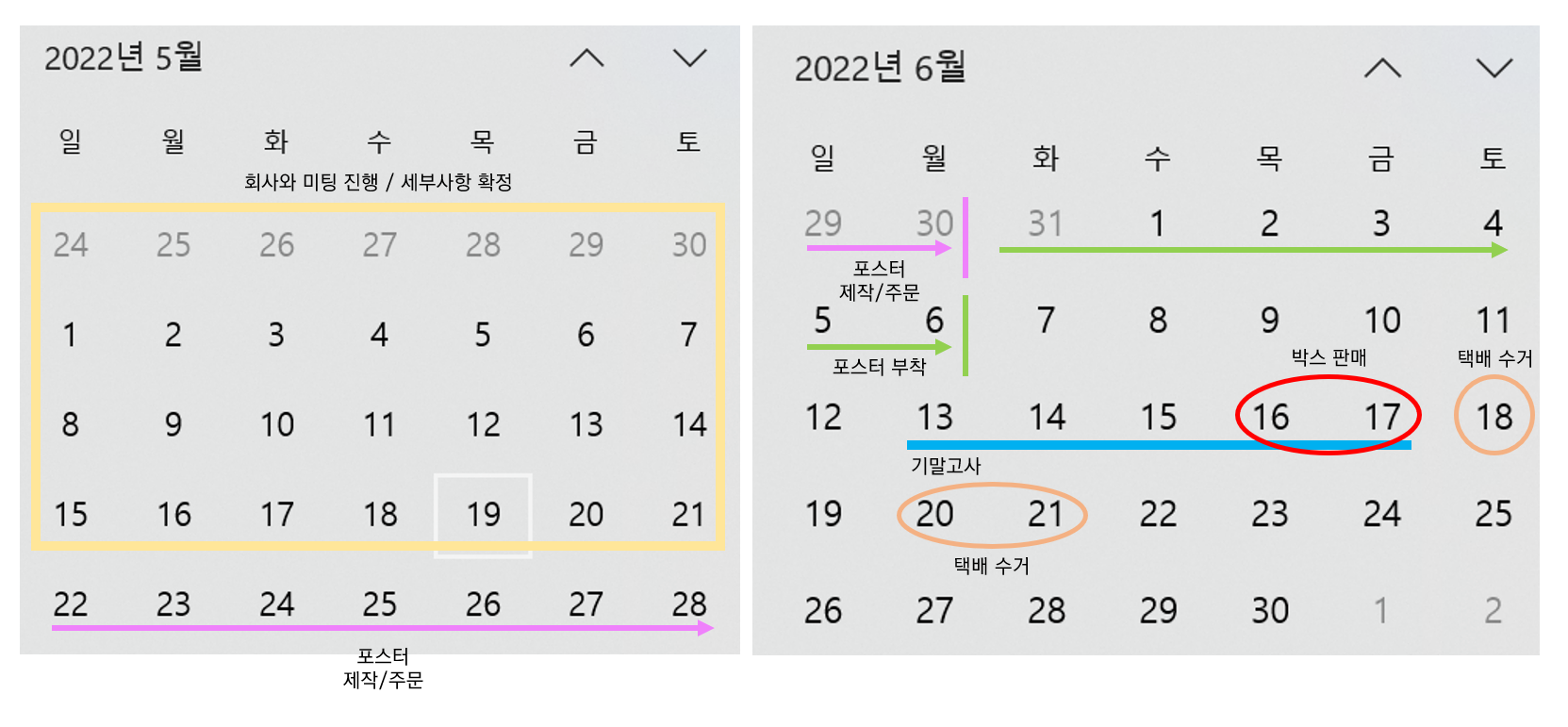 1)    포스터 제작~5/29(월)2)    포스터 배송주문&프린트5/30(화)3)    포스터, 대자보 부착~6/6(월)4)    박스 판매6/16(목), 6/17(금)5)    택배 수거6/18(토), 6/20(월), 6/21(화) (혼선 방지를 위해 학생들에게 화요일은 공지하지 않음)2022 봄학기 대여사업사업 진행 계획2021 가을학기와 같은 방식으로 진행 홈페이지 사전 예약상근 시간 대여 및 반납대여 물품 리스트 사업 진행 예정일상근 시작일 (2022.2.28~)[계획서 #2] 복지국  2022 봄학기 북마켓-        현재 보관하고 있는 책 권 수 316권 (위탁받은 책과 교분책 총 포함)1)     사업 진행 계획A.      봄 북마켓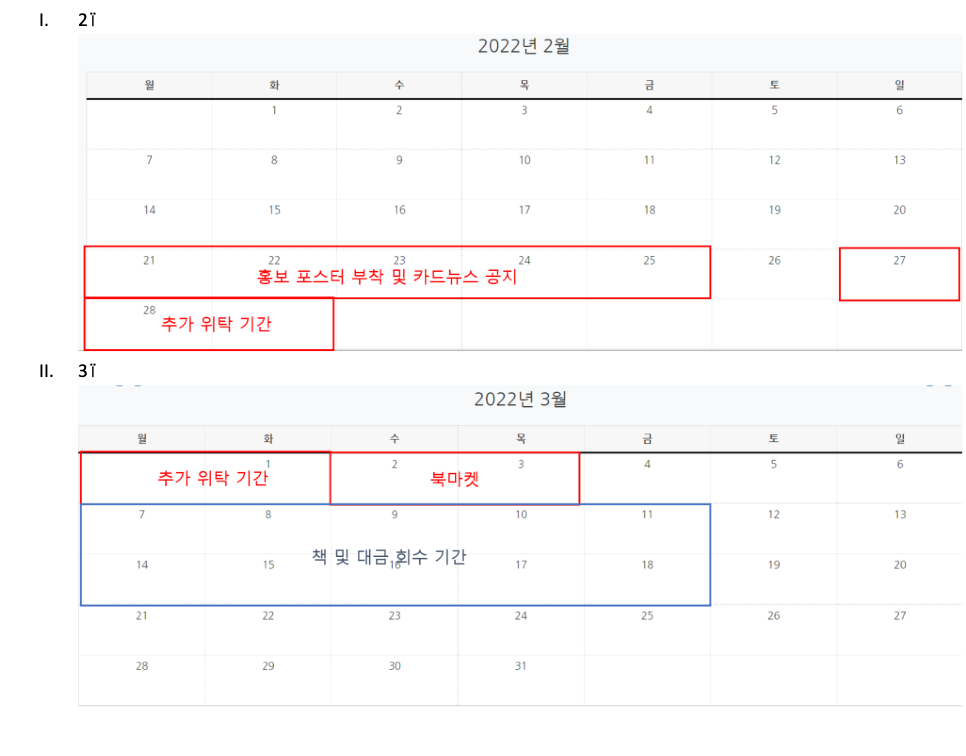 - 상근 시간(19:00 ~ 21:00)에 진행하며, 개강일(2/28)일 전후로 추가 위탁을 받고 그 다음날부터 판매할 예정이다.- 북마켓이 끝난 후 바로 다음 주부터 2주간 미판매 책 및 대금을 회수하는 기간을 가질 예정이다.B.      상시 북마켓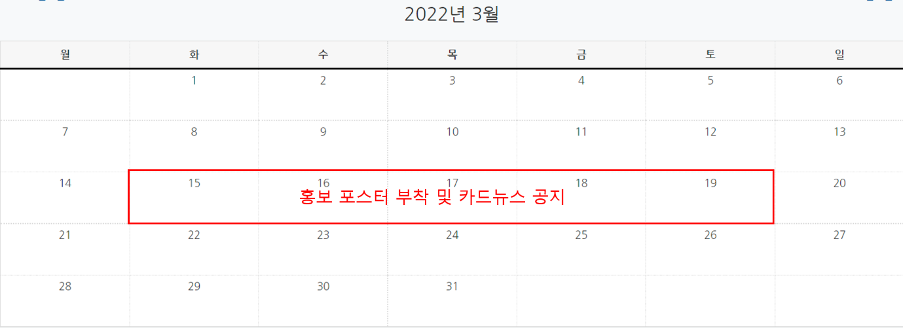 - 북마켓 기간이 끝난 후 홍보 포스터 부착 및 카드뉴스 공지를 통해 상시 북마켓 홍보를 진행한다.- 상시 북마켓은 상근 시간(19:00 ~ 21:00)에 진행하며 위탁, 판매를 모두 진행한다. 위탁, 판매, 회수 방법은 다음과 같다.1.      위탁- 위탁 방식은 대면 북마켓과 비슷하게 구글폼을 이용하여 사전예약을 진행한다. 이때 위탁하러 온 사람이 사전예약을 작성하지 않았다면 학복위실에서 작성할 수 있도록 안내한다.- 위탁 구글폼은 학번, 이름, 연락처, 분류, 과목 코드, 책 이름, 언어, 판수, 가격, 책의 상태, 위탁 날짜 등을 입력하도록 한다.- 위탁을 받는 상근자는 위탁 받은 책의 상태와 구글폼에 작성된 책의 상태를 비교하여 확인하고 대면 북마켓과 같이 띠지와 가격/번호 종이를 작성 후 부착한다.- 이후 구글 스프레드 시트에 위탁 받은 책을 추가한다.2.      판매- 책 판매 방식은 비대면 북마켓과 비슷하게 구글폼을 이용하여 판매한다. 이때 책을 사러 온 사람이 구글폼을 작성하지 않았다면 학복위실에서 작성할 수 있도록 안내한다.- 책을 사고자 하는 사람은 구글 스프레드 시트에서 아직 판매되지 않은 책을 확인한 후 구글 폼을 이용해 학번, 이름, 연락처, 구매하고자 하는 책의 정보, 책을 가지러 갈 날짜를 작성하여 제출한다.- 상근자는 상근을 시작하기 전에 예약된 책을 준비한다. 그 후 책을 사고자 하는 사람이 방문 했을 때 현금 또는 입금을 통해 책 값을 제대로 받았는지 확인 한 후 준비된 책을 전해준다.- 판매를 완료할 경우 구글 스프레드 시트에 확인됨을 체크한다.3.      회수- 책의 회수는 다음 학기 북마켓이 끝난 후 책 회수기간에 같이 회수할 수 있도록 안내한다.2)     사업 진행 예정일A.      봄 북마켓l  홍보 포스터 부착 및 카드뉴스 공지  2/21 ~ 2/25l  추가위탁  2/27 ~ 3/1 (19:00~21:00)l  북마켓  대면으로 가능하면 3/2 ~ 3/3 판매 (울림홀 예약 필요) (17:30~18:30)                                        (학복위 위원들은 16:30~18:00/18:00~19:00)l  책 및 대금 회수 기간: 3/7 ~ 3/18B.      상시 북마켓l  홍보 포스터 부착 및 카드뉴스 공지  3/15 ~ 3/19l  위탁, 판매  정규학기 상근 시간 (19:00 ~ 21:00)l  회수  다음학기 북마켓이 끝난 후 회수기간에 한번에 회수하도록 한다.2022 봄학기 딸기파티SNS 이벤트 - 사업 진행 과정참여 방식개인딸기 관련 음식을 먹는 것을 사진으로 찍어 인스타그램 스토리에 학복위 계정을 태그하고 올리는 방식으로 참여릴레이 형식으로 친구 태그하면서 스토리 게시작년과 다르게 단체 참여자는 자동으로 개인 참여에 응모되는 방식으로딸기파티 관련 창작물 대회 (그림, 사행시, 사진 등)나만의 딸기 꿀조합 레시피 공유 대회단체작년과 동일하게 몇인 이상의 단체에서 줌을 통해 딸기파티를 진행하는 인증샷을 제출하고 우수작 선정사진 제출 방식 작년 : 스토리 캡쳐 후 오픈 채팅방으로 전송올해 : 플러스 친구 활용홍보페이스북, 인스타그램, 에타 등과 포스터, 전광판 (+메일) 등 온오프라인 매체들을 통해 홍보페이스북, 인스타그램 게시물 공유 이벤트를 진행딸기 파티 참여 인증 이벤트를 진행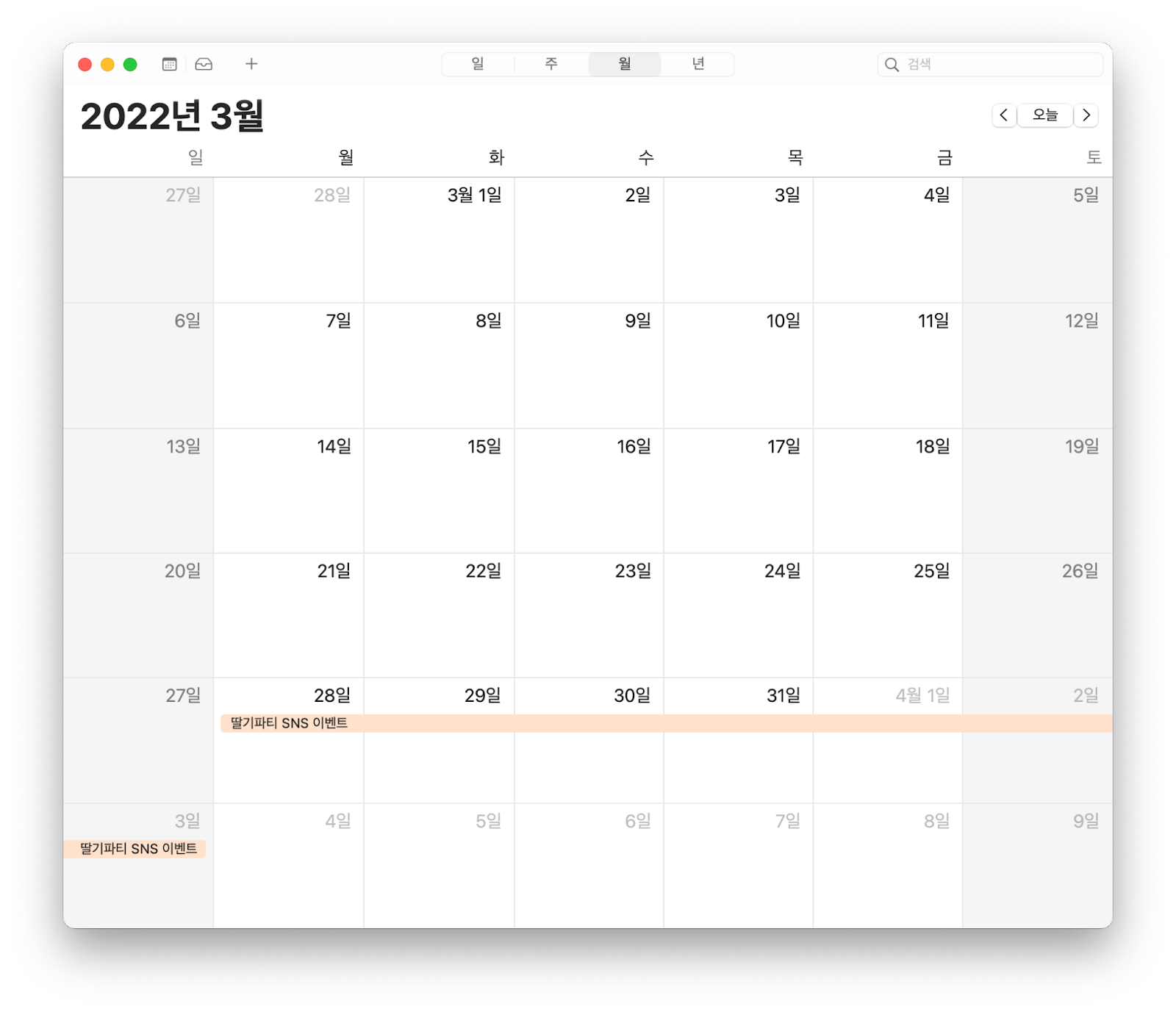 컵과일 판매 - 사업 진행 과정컵과일 4000원 * 1050개 가량 판매 예정사업 진행 예정일3/28 (월) ~ 4/3 (일)[계획서 #3] 문화국2022 봄학기 야구 잠바 공동 구매사업 진행 계획	·        업체- 작년과 동일하게 업체는 비커션을 유지하기로 하였습니다. 코로나로 인해 상황이 유동적인 만큼 봄 야구잠바 사업까지는 비대면으로 진행하고자 합니다.- 가격 : 작년과 동일하게 36,000원으로 협의 완료(택배비 포함, 제주/산간 지역 제외)·        디자인- 올해까지 디자인 유지하기로 하였습니다.·        홍보- 페북 / 에타 / 아라를 이용해 공지하기로 하였습니다. - 봄학기의 경우 대면으로 진행하는 것이 학교측의 입장이라 포스터도 진행할 예정입니다.사업 진행 예정일	1. 신청기간: 2/22~3/5(개강 전 주 화요일~첫 주 토요일)2. 착용 기간: 진행하지 않음3. 제작 기간: 최대 3주 소요4. 배포 기간: 비커션 측에서 신청폼을 직접 받은 후 제작완료되는 순서대로 순차 택배 발송을 진행[계획서 #4] 코인노래방2022 봄학기 코인노래방사업 진행 계획코로나 상황이 나아지는대로 코인노래방 개방을 계획 중입니다. (코로나 상황이 나아져서 코인 노래방을 연다는 가정 하에)1)     대청소 및 코인 노래방 환경 조성(1)    업체를 구해서 청소를 진행해야 함. -> 업체 탐색 필요.(2)    노래방 기기 점검 필요 (신곡 업데이트 및 유지보수, 고장난 기기 확인 등) -> 노래방 기기 업체에게 문의 해야 하며, 필요시 미팅 진행할 수 있음.(3) 비품 및 소모품(쓰레기통, 우산꽂이 등) 교체 및 구매 필요2)  비대면 학기 동안 중단되었던 사업인만큼 적극적인 홍보 필요 사업 진행 예정일코로나 상황이 나아졌을 때의 시점부터품목대여료연체료개수버너100030006불판100030006프라이팬100030004코펠100030002집게0100011가위0100010아이스박스100030002돗자리1000300018천막5000100008휴대용 앰프5000100001마이크100030001릴100030002삼각대(대)100030004삼각대(소)030001이젤030004빔프로젝터300050001